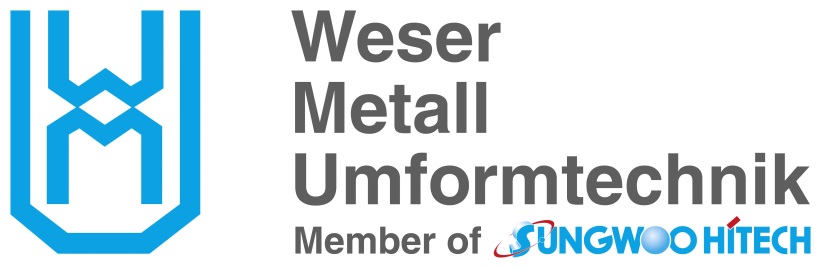 GUIDELINE Anbindung LieferantenOrganisatorische Informationen
EDI Anbindung
Version:  			3Versionsstand:		Autor: 				Mark PoepperlLetzter Änderung durch: 	Mark PoepperlOrg InformationenWerkeEDI InformationDas EDI Werk wird in der EDI Nachricht „VDA4905“ in der Satzart 511 im Feld 3 (Pos 6 bis 8) angegeben.AbladestellenEDI InformationDie Abladestelle wird in der EDI Nachricht „VDA4905“ in der Satzart 512 im Feld 11 (Pos 95-99) angegeben.AnlieferzeitenWenn nichts anderes vereinbart wurde, gelten folgende Anlieferzeiten:Bitte beachten Sie, dass bei einer Anlieferung außerhalb der hier angegebenen Zeiten eine Entladung nicht oder nur im Sonderfall möglich ist. Evtl. entstehende Stand- und Ausfallzeiten aufgrund einer Anlieferung außerhalb der hier angegebenen Zeiträume gehen zu Lasten des Lieferanten.Anfahrt Werk 1410 Abladestelle 10Die Einfahrt auf das Firmengelände erfolgt von der [B3] „Göttinger Landstraße“.
Es ist vor der Schranke zu halten, Anmeldung erfolgt am zentralen Empfang.Anfahrt Werk 1410 Abladestelle 11Die Einfahrt auf das Firmengelände erfolgt aus Richtung „Vorm Berge“.
Es ist in der Wartezone der Zufahrt zu halten, Anmeldung erfolgt im Container der Zufahrt oder beim Schichtführer Versand.EDI Anbindung
Prozessbeschreibung EDI AnbindungAbbildung 1 ProzessablaufBei WMU wird zur Verfolgung und Dokumentation der Anbindung ein Ticket-System verwendet. Die Anbindung wird hierbei als ChangeRequest behandelt.
Bitte achten Sie in der eMail Kommunikation darauf die Ticket Nr (falls vorhanden) im Betreff der eMails nicht zu verändern / löschen.DatenübertragungÜbertragungsprotokollDer Datenaustausch erfolgt im Normalfall mittels OFTP2 Protokoll, ein Parameterblatt erhalten Sie als ausfüllbare Datei nach Austausch der Kontaktdaten von der WMU IT Abteilung. 
Bitte füllen Sie dieses Parameterblatt vollständig aus und senden Sie es uns umgehend zurück.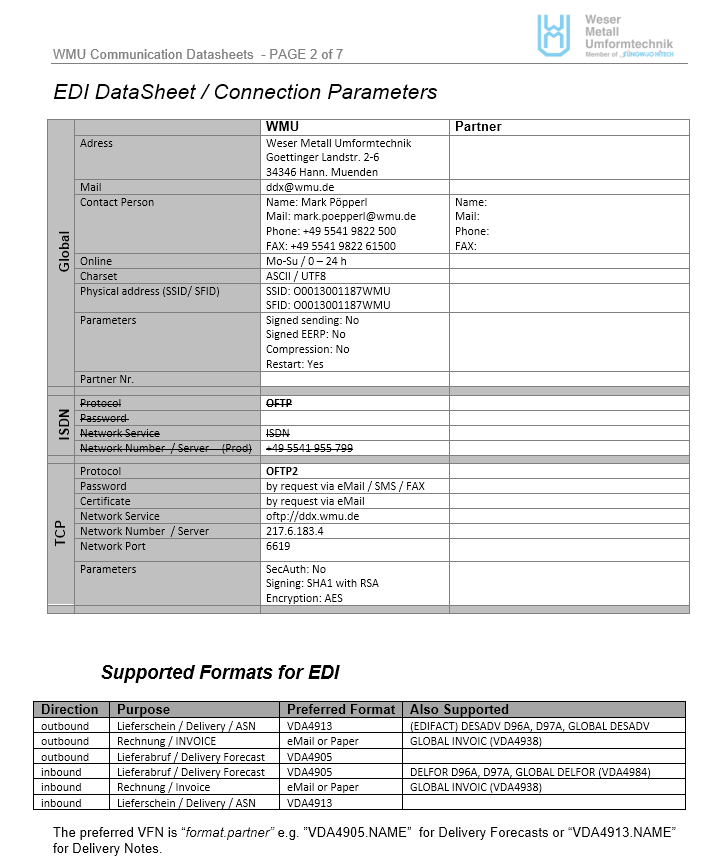 Lieferabruf VDA4905Wir versenden Abrufe im VDA4905 Format gemäß 4. Ausgabe vom April 1996.Eine entsprechende ausführliche Beschreibung des Datenformats erhalten Sie als Download beim VDA (http://www.vda.de)SatzartentabelleBei WMU kommen die folgenden Satzarten zur Anwendung:Bedarfsarten Bei WMU kommen die folgenden Bedarfsarten zur Anwendung:SofortbedarfRückstandBedarfe Tag / Woche / MonatBeispiel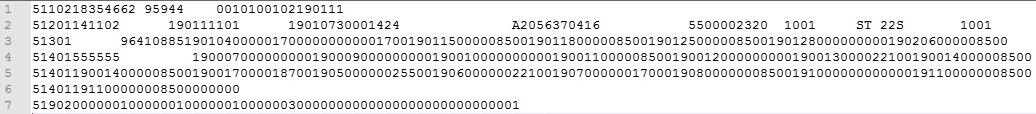 Lieferavis VDA4913Zum jetzigen Zeitpunkt erwartet die WMU keine Übermittlung von Lieferavisen / ASN.
Ansprechpartner Sofern nicht anders vereinbart, sind bei WMU folgende Ansprechpartner für das Thema EDI erreichbar:WMU Prozesslogistik:Tobias Gerland
	mail: tobias.gerland@wmu.de
	Tel: +49 5541 9822 603
Fax: +49 5541 9822 61603Oliver Kemna
	mail: oliver.kemna@wmu.de
	Tel: +49 5541 9822 821
Fax: +49 5541 9822 61821WMU IT:	Mark Pöpperl
	mail: mark.poepperl@wmu.de
	Tel: +49 5541 9822 500
	Fax: +49 5541 9822 61500
Laurits Jost
	mail: laurits.jost@wmu.de
	Tel: +49 5541 9822 505
	Fax: +49 5541 9822 61505
SAP WerkEDI WerkWerkbezeichnung1410141WMU Hann. MündenSAP WerkAbladestelleAdresse141010Weser Metall Umformtechnik GmbHGöttinger Landstraße 2-634346 Hann Münden141011Weser Metall Umformtechnik GmbHVorm Berge 834346 Hann MündenWerkAbladestelleAnlieferzeitenHinweise141010 Montag – Freitag	07:00 – 16:00
Samstag
	keine Anlieferung
Sonntag
	keine AnlieferungAnmeldung in der Zentrale141011Montag – Donnerstag	07:00 – 14:00Freitag           07:00 – 11:30
Samstag
	keine Anlieferung
Sonntag
	keine AnlieferungAnmeldung im Container Zufahrt / SchichtführerSatzartBeschreibung511Vorsatz Lieferabrufdaten512einmalige Datenelemente des Lieferabrufes513Abgrenzungs- und Abrufdaten514weitere Abrufdaten518Lieferabruftext (nur in Ausnahmefällen)519Nachsatz Lieferabrufdaten